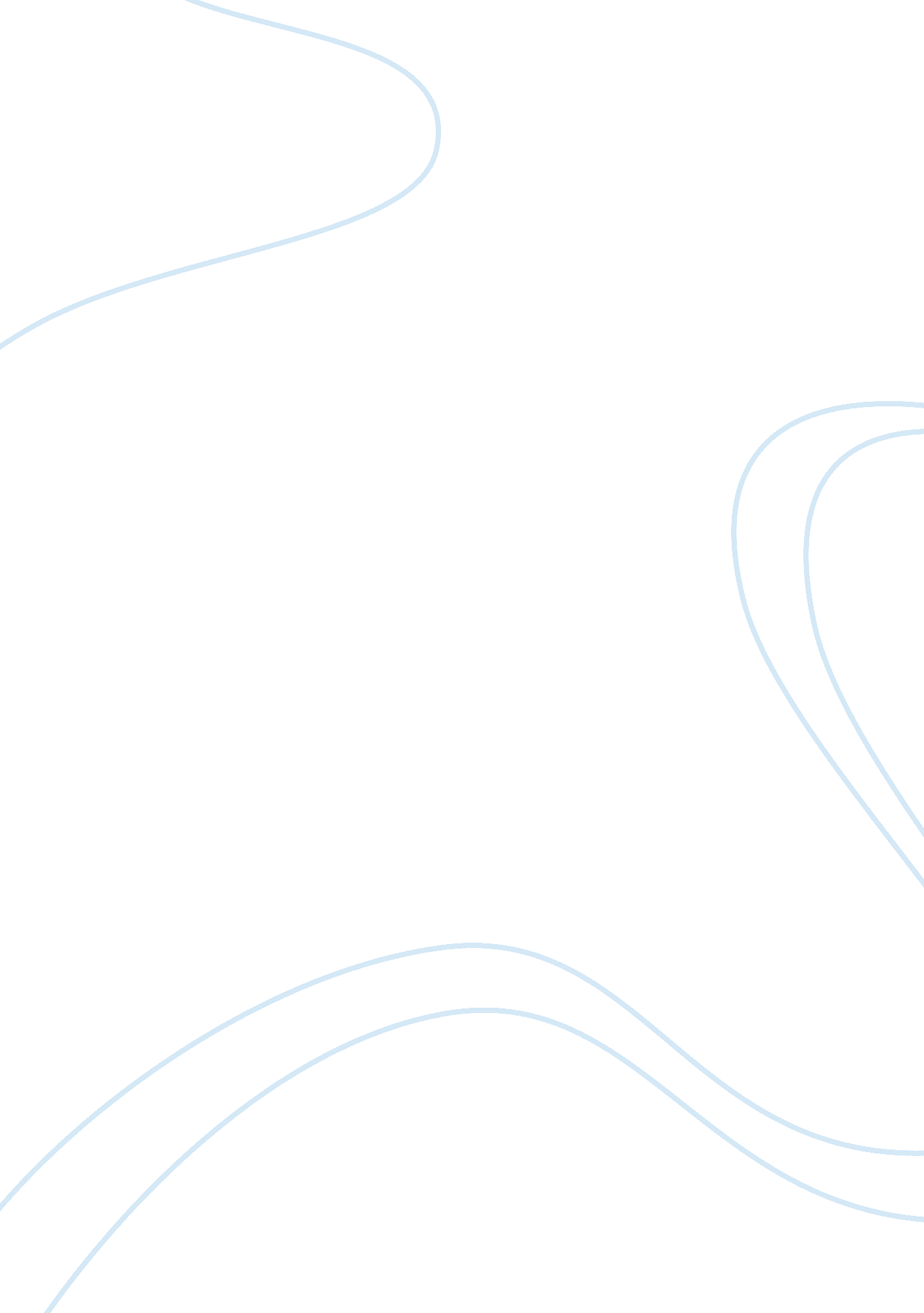 Motor yachting jobSociology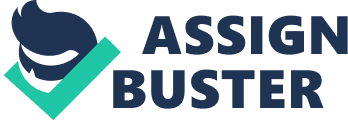 I believe that I possess determination and focus, which will ensure that I gain experience with the ambition of not achieving the highest rank in motor yachting, but also contributing towards the industry positively by ensuring that I ensure my crew members are safe and have confidence in me. 
Despite personal endeavors in achieving my dream job of becoming a captain, I am also determined to uphold the moral ethics that defines a motor yacht crew given the extra care required in sailing passengers from one port to another. Pursuing motor yachting profession is not satisfying by its own, but through the integration of various aspects such as taking responsibility, conforming to the code of ethics, respect for others and giving other options to correct my unintentional wrongdoings, which will help me build my career from a moral, emotional, and professional perspective. 
Motor yachting has substantial challenges that are associated with the conditions in which the sea vessels work. Remarkably, being in the middle of an ocean with no place to pull over in emergency cases is one of the psychological challenges that may face every motor yacht crew among many others including natural and experience challenges. However, there is no single profession that comes without risks; hence, I am determined not to be defined as my fears and challenges, but what I can do to ensure that the challenges are part of everything a human being pursues. In reference to the saying, “ experience is the best teacher”, I am always ready to experience new things irrespective of whether they are challenges, obstacles, or even hardships, which ensures that I thrive through my career successfully and learning from my past experience. 
It is my wish to spend my time in large water bodies aided by professional yachting crews that will give me a chance to increase my motor yachting knowledge in the motivating, cosmopolite, as well as the inventive environment. My prior studies that concentrated on motor yachting have equipped me with the necessary basic skills and knowledge I require in my career. With time, I plan to increase my experience that will not only improve my ability as a motor yacht crew, but also the confidence and courage in facing career challenges in my way. 